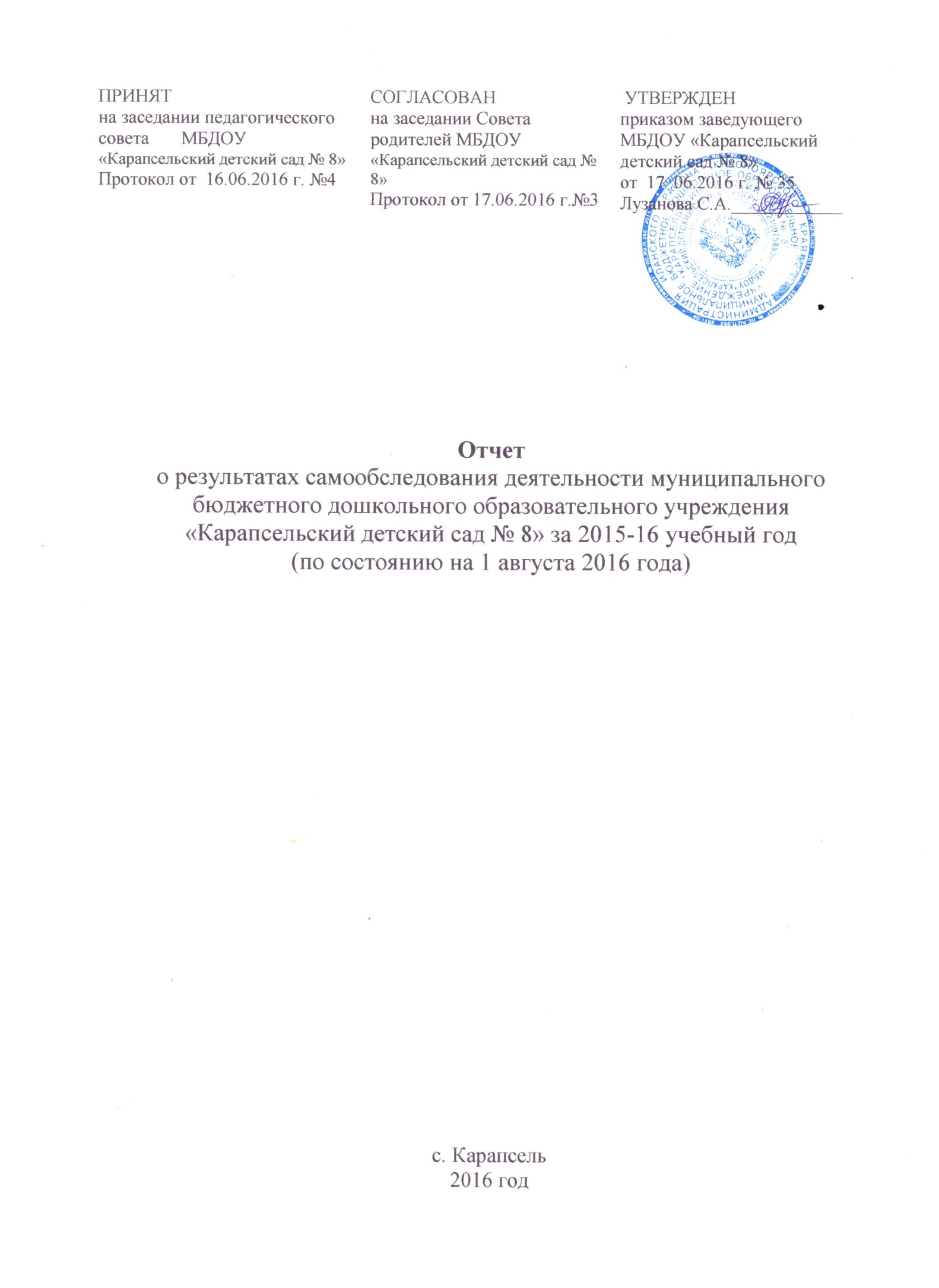 Содержание Аналитическая частьИнформационная часть……………………………………………..стр.Результаты анализа показателей деятельности МБДОУОценка системы управления в МБДОУ………………………....стр.Особенности образовательной деятельности..………….…..стр.Социальная активность и партнерство МБДОУ….…………..стр.Условия осуществления образовательной деятельностиРазвивающая предметно-пространственная среда…………..стр.Безопасность МБДОУ…………………………………………...стр.Кадровый ресурс…………………………………………..……..стр.Анализ реализации плана введения ФГОС ДО..………………..стр.Финансово-хозяйственная деятельность МБДОУ……………..стр.II. Показатели деятельности МБДОУ..………….……………..стр.Заключение. Перспективы и планы развития МБДОУ.…..стр.Отчет о результатах самообследования деятельности МБДОУ «Карапсельский детский сад № 8»Самообследование деятельности муниципального бюджетного дошкольного  образовательного учреждения «Карапсельский детский сад № 8» (далее по тексту МБДОУ) проводилось в  соответствии с  п.3 части 2 статьи 29 Федерального закона «Об образовании в Российской Федерации» от  29 декабря . № 273-ФЗ,  приказом Министерства образования и науки Российской Федерации от 14 июля 2013 года № 462 «Об утверждении Порядка проведения самообследования образовательной организации», приказом Министерства образования и науки Российской Федерации от 10 декабря . №1324 «Об утверждении показателей деятельности образовательной организации, подлежащей самообследованию».Самообследование проводилось с целью определения эффективности образовательной деятельности МБДОУ за 2015-16 учебный год, выявления возникших проблем в работе, а также для определения дальнейших перспектив развития МБДОУ. В процессе самообследования была проведена оценка образовательной деятельности, включающая в себя анализ содержания и качества подготовки воспитанников, организации образовательной деятельности; анализ системы управления, условий осуществления образовательной деятельности; кадрового, учебно-методического обеспечения, материально-технической базы.Аналитическая частьИнформационная частьМуниципальное бюджетное дошкольное  образовательное учреждение «Карапсельский детский сад № 8» (далее по тексту МБДОУ) является образовательной организацией, осуществляющей деятельность по оказанию услуг в целях обеспечения реализации предусмотренных законодательством Российской Федерации полномочий в сфере дошкольного образования.Учредителем МБДОУ является муниципальное образование Иланский район Красноярского края. Функции и полномочия Учредителя осуществляет   Администрация Иланского района Красноярского края (далее - Учредитель).МБДОУ находится в ведомственном подчинении управления образования Администрации Иланского района Красноярского края. Функции Учредителя по приему и увольнению заведующего МБДОУ выполняет управление образования Администрации Иланского района Красноярского края.Место нахождения МБДОУ: 663806, Россия, Красноярский край, с. Карапсель, ул. Гагарина, 3а. Телефон:  8(39173) 78-2-84 Адрес сайта:  http://karapseldetsad8.ucoz.ru/Лицензия серия РО, № 035305, рег. №6385-Л, выдана 21.12.2011, срок действия лицензии – бессрочно, дает право на ведение образовательной деятельности в области дошкольного образования.Режим работыМБДОУ функционирует в режиме пятидневной рабочей недели: понедельник - пятница – рабочие дни с 07.30 до 18.00; суббота, воскресенье, праздничные дни – выходные. Пребывание детей в течение дня – 10,5 часов.Наполняемость группВ 2015-16 учебном году в МБДОУ было укомплектовано 2 группы, которые посещали 38 детей:Результаты анализа показателей деятельности МБДОУОценка системы управления в МБДОУУправление МБДОУ осуществляется в соответствии с законодательством Российской Федерации на основе сочетания принципов единоначалия и коллегиальности.Органами коллегиального управления МБДОУ являются: Общее собрание работников МБДОУ, Педагогический совет, Родительское собрание, Совет родителей. Порядок выборов, организация деятельности коллегиальных органов определяется Уставом МБДОУ и регламентируется его нормативными локальными актами. В МБДОУ функционирует первичная  профсоюзная организация.Для решения наиболее актуальных задач образовательной деятельности МБДОУ создаются инициативные группы педагогов. Где педагоги рассматривают   и находят пути их решения.Управление образовательной деятельностью МБДОУ осуществляется через:- определение основных задач и направлений работы, их анализ, коррекция, планирование (Педагогический совет);- участие в реализации выбранных приоритетов, в том числе коррекции намеченных задач (Общее собрание работников МБДОУ, Педагогический совет, Родительское собрание, Совет родителей);- координация управленческой деятельности    МБДОУ (Заведующий).Организационная структура управления МБДОУ представляет собой совокупность всех его органов с присущими им функциями. Непосредственное управление МБДОУ осуществляет заведующий – Сачкова  Людмила  Анатольевна.Особенности образовательной деятельностиМБДОУ реализует образовательную программу, разработанную в соответствии с федеральным государственным образовательным стандартом дошкольного образования и с учетом соответствующих примерных основных образовательных программ дошкольного образования. В основу организации образовательной деятельности  включен принцип индивидуализации и дифференциации образования, который  предполагает создание благоприятных условий для проявления, развития индивидуальности каждого ребенка, а решение программных задач осуществляется в разных формах совместной деятельности взрослых и детей, а также в самостоятельной деятельности детей.Образовательная деятельность в МБДОУ в группах общеразвивающей направленности строится с учетом реализации УМК «От рождения до школы» под редакцией  Н.Е. Вераксы, Т.С. Комаровой и др.В МБДОУ реализуются следующие парциальные программы:Реализуемые программы помогают наиболее полному личностному развитию воспитанников, социально-адаптированных к жизни в современном обществе, дают возможность педагогам реализовать свой творческий потенциал.В работе с детьми педагоги применяют современные методики и технологии, позволяющие проявлять детскую самостоятельность, инициативу и творчество: мини-музей, клубный час, час игры, проектно-исследовательская деятельность, интерактивные технологии.Качество образования воспитанников определяется на основе мониторинга (педагогической диагностики развития детей).Результаты мониторингаУсвоение программного материала по физическому развитиюВыводы: Усвоение программного материала по физическому развитию в младшей группе/старшей группе на конец года повысился :- высокий уровень на 17% / 17%- выше среднего на 12%  / 1,5%-средний уровень на 24,5% /6,5% стал ниже за счёт повышения  уровня усвоения программного материала воспитанниками.-на конец учебного года ниже среднего и низкого уровня не выявлено.Усвоение программного материала по художественно-эстетическому развитиюВыводы: Усвоение программного материала по художественно-эстетческому развитию в младшей группе/старшей группе на конец года повысился :- высокий уровень на 16% / 11%- выше среднего на 20%  / 11,5%-средний уровень на 20% / 13% стал ниже за счёт повышения  уровня усвоения программного материала воспитанниками.-ниже среднего  понизился на 11% /4,5%.-на конец учебного года низкого уровня не выявлено.Усвоение программного материала по познавательному  развитиюВыводы: Усвоение программного материала по познавательному развитию  в младшей группе/старшей группе на конец года повысился :- высокий уровень на 16% / 15,5%- выше среднего на 5%  / 5%-средний уровень на 2% стал ниже в младшей группе за счёт повышения  уровня усвоения программного материала воспитанниками, и повысился в старшей группе на 3,3%.-ниже среднего понизился на  4% / 4.2%-на конец учебного года ниже низкого уровня не выявлено.Усвоение программного материала по речевому развитиюВыводы: Усвоение программного материала по речевому развитию  в младшей группе/старшей группе на конец года повысился :- высокий уровень на 16% / 6%- выше среднего на 6%  / 6%-средний уровень на 3%/8% повысился.-ниже среднего понизился на  20% / 10%-на конец учебного года ниже низкого уровня не выявлено.Усвоение программного материала по социально-коммуникативному развитиюВыводы: Усвоение программного материала по коммуникативному развитию  в младшей группе/старшей группе на конец года повысился :- высокий уровень на 11% / 16,5%- выше среднего на 11,5%  /16,5 %-средний уровень на 2% стал выше в младшей группе  и понизился на 13,5% в старшей группе повысился в старшей группе на 3,3%.-ниже среднего понизился на  15% / 9,5%-на конец учебного года ниже низкого уровня не выявлено.Полученные результаты позволили уточнить направления образовательной работы с конкретным ребенком и выявить степень эффективности взаимодействия  педагога и ребенка в реализации планируемых результатов образовательной программы МБДОУ.Приоритетным направлением в работе МБДОУ является: патриотическое воспитаниеВЫВОД: По результатам работы педагогического коллектива за уч. год можно сделать следующие выводы:-Образовательная деятельность в ДОУ реализуется на достаточном уровне.-Анализ педагогической деятельности показывает, что профессиональный потенциал наших педагогов достаточно высокий. Педагогический коллектив успешно осуществляет задачи, поставленные на учебный год.Социальная активность и партнерство МБДОУСоциально-культурное окружение:МБДОУ Иланского районаМБОУ «Карапсельская  СОШ № 13»МБУДО "Центр дополнительного образования"Сотрудничество с социальными институтами:Карапсельский СДКСРНЦ «Иланский»Карапсельский ФАПСельская библиотекаДрамтеатр г.КанскФилармония г.КрасноярскАнализ показывает, что сотрудники МБДОУ занимают активную профессиональную позицию и потому приучают детей дошкольного возраста понимать социальную значимость участия в мероприятиях различного уровня. Особенности взаимодействия с семьями воспитанников:Поставленные задачи: обеспечение психолого-педагогической поддержки семьи и повышения компетентности родителей (законных представителей) в вопросах развития и образования, охраны и укрепления здоровья детей.Современные формы взаимодействия: круглый стол с родителями, анкетирование, деловая игра с родителями, мастер классы родителей, детско-родительская газета, интервью с родителями, тематические выставки, семейные проекты, открытые занятия для родителей.
Выводы: Таким образом, использование современных  форм работы с семьями воспитанников детского сада даёт положительные результаты.В ДОУ сложилась система работы с родителями воспитанников. Показателями результативности в реализации системы работы с родителями является:- удовлетворенность работой ДОУ;- степенью информированности по воспитательным, образовательным вопросам;- родители воспитанников - активные участники всех дел детского сада, помощники педагогов. Внедрение новых федеральных государственных образовательных стандартов позволяет организовать совместную деятельность детского сада и семьи более эффективно.Условия осуществления образовательной деятельностиРазвивающая предметно-пространственная средаПланировалось создать условия для обеспечения в ДОУ современных условий образовательного процесса в соответствии с ФГОС, позволяющие развивать детскую самостоятельность, инициативу.Подбирая игрушки, мебель и оборудование для помещений, педагоги детского сада стремятся максимально обеспечить условия для сенсорного развития ребёнка и для того, чтобы он чувствовал себя комфортно, испытывал положительные эмоции. Предметы для игр хранятся на открытых полках шкафов и стеллажей. Игрушки среднего и мелкого размера дети используют по своему усмотрению для самостоятельной игры. В свободном доступе, на полочках открытых и закрытых шкафчиков хранятся  мозаика, кубики, настольно-печатные  и дидактические игры.Для речевого развития созданы:-серии сюжетных картинок, для составления рассказов, картотеки, лото, дидактические игры;- детская библиотека с подборкой книг по программе, любимыми произведениями детей, энциклопедиями, детскими журналами и т.д.;- уголок театрализации с различными видами театров, в ДОУ присутствует большая и малая ширмы, костюмы, шапки-маски,  СD-диски с записями детских песен и сказок.Для умственного развития созданы:- математический уголок с раздаточным счетным материалом, комплектами цифр, математических знаков, геометрических фигур, занимательный и познавательный математический материал, логико-математические игры, схемы и планы, набор объемных геометрических фигур;- уголок экспериментирования с природным материалом, сыпучими продуктами, емкостями разной вместимости, календарем природы, комнатными растениями, часами, лейками.Для эстетического развития созданы:- уголок художественного творчества с разными видами бумаги, книжками-раскрасками, карандашами, фломастерами, пластилином, мелками и т.д.;- музыкальный уголок с магнитофоном, аудиотекой, детскими музыкальными инструментами, портретами композиторов.Образовательное пространство для познавательной деятельности оформлено с учетом психолого-педагогических, эстетических и санитарно-гигиенических требований. Большое внимание уделено освещению групповых комнат, ведь помимо физиологического, оно имеет и психологическое значение. Для сюжетно-ролевых игр в группах имеются  атрибуты в соответствии с возрастом и половой принадлежностью детей.ВыводыПосле проведенного анализа организации предметно-пространственной развивающей среды в ДОУ в соответствии с ФГОС ДО, можно сделать следующие выводы, что на текущий момент:Материал и оборудование в групповых помещениях подобран с учетом гигиенических, педагогических и эстетических требований.Выявлены и удовлетворены индивидуальные интересы, склонности и потребности детей каждой конкретной группы.Присутствует поло-ролевая адресность оборудования и материалов, исходя из реального количества имеющихся в каждой группе мальчиков и девочек.При размещении материалов и оборудования учтено соответствие пространства группового помещения соотношению: сектор активной деятельности – 50%, сектор спокойной деятельности – 20%, рабочий сектор – 30% (но пространство каждой групповой комнаты может трансформироваться, позволяя использовать ограниченное помещение наилучшим образом).Однако количество материалов и оборудования приведено в соответствие с перечнем частично. Необходимо пополнить оснащение для физического развития детей, а так же обновить имеющийся раздаточный материал по познавательному и речевому развитию. Поэтому дальнейшая работа по пополнению предметно-развивающей среды будет продолжена.Безопасность МБДОУВ течение года были проведены следующие мероприятия по безопасности: тренировочные занятие по эвакуации детей из здания при возникновении пожара, семинар-практикум «Обеспечение безопасности детей на улицах и дорогах», консультации для родителей «Безопасность  детей- забота родителей», "Дорожная азбука для детей",  «Пылающий огонь» театрализованное мероприятие в рамках  пожарной безопасности, воспитатели приняли участие в  конкурсе  на  лучший проект по ПДД «Вместе с родителями – за безопасность детей на дорогах» в рамках преемственности с РЦ «Семья», занятие «Кто они, пожарные?», для детей проведена  экскурсия по детскому саду: знакомство с уголком противопожарной безопасности, системой оповещения, эвакуационными путями, праздник  по ПДД «Наш друг светофор», развлечение «Пожарные на учении».Дифференциация детей по группам здоровья за 2015г.Количество детей в ДОУ – 38 человек:2 группа здоровья – 38 человек 100%Количество случаев заболеваемости –30Количество часто болеющих детей – 1Инфекционные заболевания –нетВывод: В 2015-2016 году увеличился рост заболеваемости в связи с адаптацией вновь поступивших детей младшей группы.Кадровый ресурсОбщее количество педагогических работников составляет 4 человека: инструктор по физической культуре,3 воспитателя.Педагогических работников с первой квалификационной категорией    66% (2013-2014 ученый год), 73% (2014-2015 учебный год 2015-2016 учебный год).Вывод : все воспитатели прошли курсовую подготовку по ФГОС, тем самым повысив свой образовательный ценз. Педагогический коллектив будет продолжать работу по самообразованию и проходить курсовую подготовку согласно  плана.Анализ реализации плана введения ФГОС ДО                        В 2015-2016 учебном году создавались  условия для введения и реализации ФГОС дошкольного образования в МБДОУ «Карапсельский детский сад №8», была разработана, утверждена  ООП ДО,  по которой педагоги с воспитанниками работали на протяжении учебного года. Изучены нормативно-правовые акты федерального и регионального уровня в рамках ФГОС ДО (ФГОС ДО,ФЗ-273 «Об образовании», ФЗ-124 «Об основных гарантиях прав ребёнка в РФ», приказ об утверждении ФГОС ДО и др.), в ДОУ систематически пополнялась методическая  литература в соответствии с  ФГОС.  В работе над повышением профессионального мастерства педагогов идёт постоянный поиск  нового содержания, форм и методов работы с педагогическим коллективом и их внедрение в педагогический процесс. Педагоги участвовали в вебинарах, проводились  семинары-практикумы на темы: «Построение  развивающей предметно – пространственной среды в ДОУ в контексте ФГОС дошкольного образования», «Образовательная область физическая развитие в условиях реализации ФГОС дошкольного образования», «Социально-личностное развитие детей дошкольного  возраста через игровую деятельность», Музыкальное развитие детей дошкольного возраста в аспекте ФГОС», «Социально- коммутативное развитие детей дошкольного возраста по ФГОС» «Познавательно – речевое развитие детей дошкольного возраста в условиях ФГОС». Велась  работа  по приведению в соответствие с требованиями ФГОС ДО нормативно-правовой базы учреждения МБДОУ «Карапсельский детский сад №8» , организовано  методическое и информационное сопровождение в МБДОУ  по реализации ФГОС ДО,  по усовершенствованию предметно-пространственной развивающей среды в ДОУ в соответствии с ФГОС ДО, пополнена материально-техническая база игровым материалом и дидактическими пособиями для совершенствования образовательной  работы с детьми в ДОУ в соответствии с ФГОС, а также интерактивным и техническим оборудованием (интерактивная доска с мобильной стойкой, ноутбуки, принтеры, проектор, плазменный телевизор). Создавались условия для  развития самостоятельности и инициативности воспитанников через  применение современных методик и технологий в рамках реализации ФГОС ДО. Разработана программа развития ДОУ в соответствии с  ФГОС..Финансово-хозяйственная деятельность МБДОУ Деятельность учреждения была направлена на воспитание, обучение и развитие, а также присмотр, уход и оздоровление детей, была обеспечена охрана жизни и укрепление физического и психического здоровья детей, обеспечен здоровьесберегающий режим в ДОУ. Особое внимание уделялось воспитанию гражданственности, велась работа с семьями детей по обеспечению полноценного развития детей, на конец учебного года была реализована программа дошкольного образования. Детское учреждение  укомплектовано  кадрами  (100%). Систематически пополняется материально-техническая база детского сада. В ДОУ нет очередности на посещение.Показатели деятельности МБДОУЗаключение. Перспективы и планы развития МБДОУ  В своей педагогической деятельности коллектив детского сада ориентирован на повышение качества образовательного процесса, внедрение современных образовательных технологий и методик. Свою задачу педагогический коллектив видит в сохранении и укреплении психического и физического здоровья детей, в развитии у детей умственных способностей, в обучении детей конкретным знаниям, умениям и навыкам, которые дадут возможность  успешного обучения в школе. Для реализации этих задач необходимо:- обеспечить развитие педагогического коллектива, направленное на непрерывное повышение квалификации, формирование современного педагогического мышления. - совершенствовать содержание технологии и методики образовательного процесса и образовательной среды в соответствии с ФГОС;- совершенствовать условия пребывания детей в детском саду, в соответствии с введением федеральных государственных стандартов к структуре основной общеобразовательной программы дошкольного образования.-продолжать работу по взаимодействию детского сада с родителями; -дальнейшее усовершенствование условий пребывания детей в соответствии с требования роспотребнадзора и госпожнадзора.Перспективы развития ДОУ1. Охрана и укрепление физического и психического здоровья детей, совершенствование содержания и организации деятельности ДОУ по формированию культуры здорового образа жизни ребенка.2. Организация педагогического процесса в ДОУ на основе оптимального комфортного режима.3. Создание предметно - развивающей среды как основы индивидуального подхода к ребенку.4. Развитие детской инициативы и самостоятельности.5. Создание максимальных условий, обеспечивающих интеллектуальное, художественно-эстетическое и физическое развитие детей.6. Поддерживать преемственность между социальными структурами.7. Обеспечение методического сопровождения и использование современных технологий.8. Пополнение материально – технической базы учреждения.И.О.заведующего МБДОУ «Карапсельский  детский сад № 8»                       Лузанова С.А.Возрастные группыКоличество групп / воспитанниковМладшая группа1/19Старшая группа1/19Название программыЦель программыС какого года реализуется программа в МБДОУ и для какого возраста предназначенаСрок реализации программыПрограмма «Основы безопасности детей дошкольного возраста»Цель: воспитание у ребёнка навыков адекватного поведения в различных неожиданных ситуацияхПрограмма реализуется в МБДОУ с 2014-2015 уч. годаДля детей от 3-7 летС 2014-2019г.Программа «Мой родной дом» Т.И.ОверчукЦель: воспитание гражданина и патриота своей страны Программа реализуется в МБДОУ с 2014-2015 уч. годаДля детей от 3-7 летС 2014-2019г.Уровень развитияМладшая группаМладшая группаУровень развитияНачало года – 20 детейКонец года – 19 детейВысокий25% (5)42% (8)Выше среднего25% (5)37% (7) Средний 35% (7)10,5% (2)Ниже среднего10% (2)5,5(1)Низкий 5% (1)0Уровень развитияСтаршая группаСтаршая группаУровень развитияНачало года – 20 детейКонец года – 19 детейВысокий25% (5)42% (8)Выше среднего30% (6)31,5% (6) Средний 20% (4)26,5% (5)Ниже среднего20% (4)0Низкий 5% (1)0Уровень развитияМладшая группаМладшая группаУровень развитияНачало года – 20 детейКонец года – 19 детейВысокий10% (2)26% (5)Выше среднего20% (4)40% (8) Средний 50% (10)30% (6)Ниже среднего15% (3)4% (1)Низкий 10% (1)Уровень развитияСтаршая группаСтаршая группаУровень развитияНачало года – 20 детейКонец года – 19 детейВысокий10% (2)21% (4)Выше среднего20% (4)31,5% (6) Средний 50% (10)37% (7)Ниже среднего15% (3)10,5% (2)Низкий 10% (1)0Уровень развитияМладшая группаМладшая группаУровень развитияНачало года – 20 детейКонец года – 19 детейВысокий10% (2)26% (5)Выше среднего21% (4)26% (5) Средний 35% (7)37% (7)Ниже среднего15% (3)11% (2)Низкий 5% (1)0Уровень развитияСтаршая группаСтаршая группаУровень развитияНачало года – 20 детейКонец года – 19 детейВысокий10% (2)25,5% (5)Выше среднего21% (4)26% (6) Средний 40,8% (8)37,5% (7)Ниже среднего15,2% (3)11% (2)Низкий 5% (1)0Уровень развитияМладшая группаМладшая группаУровень развитияНачало года – 20 детейКонец года – 19 детейВысокий10% (2)26% (5)Выше среднего20% (4)26% (5) Средний 35% (7)38% (7)Ниже среднего                  25% (5)5% (1)Низкий 10% (2)5% (1)Уровень развитияСтаршая группаСтаршая группаУровень развитияНачало года – 20 детейКонец года – 19 детейВысокий15% (3)21% (4)Выше среднего20% (4)26% (5) Средний 30% (7)38% (7)Ниже среднего25% (5)15% (2)Низкий 10% (1)0Уровень развитияМладшая группаМладшая группаУровень развитияНачало года – 20 детейКонец года – 19 детейВысокий10% (2)21% (4)Выше среднего20% (4)31,5% (6) Средний 35% (7)37% (7)Ниже среднего25% (5)10% (2)Низкий 10% (2)0Уровень развитияСтаршая группаСтаршая группаУровень развитияНачало года – 20 детейКонец года – 19 детейВысокий10% (2)26,5% (5)Выше среднего15% (3)31,5% (6) Средний 45% (9)31,5% (6)Ниже среднего20% (4)10,5% (2)Низкий 10% (2)0Кол-во случаевГода572013-2014г.562014-2015г.612015-2016г.Квалификационная структура кадрового корпусаВозрастной состав кадрового корпуса№ п/пПоказателиЕдиница измерения1.Образовательная деятельностьдошкольное1.1Общая численность воспитанников, осваивающих образовательную программу дошкольного образования, в том числе:1.1.1В режиме полного дня (8-12 часов)381.1.2В режиме кратковременного пребывания (3-5 часов)нет1.1.3В семейной дошкольной группенет1.1.4В форме семейного образования с психолого-педагогическим сопровождением на базе дошкольной образовательной организациинет1.2Общая численность воспитанников в возрасте до 3 летнет1.3Общая численность воспитанников в возрасте от 3 до 8 лет381.4Численность/удельный вес численности воспитанников в общей численности воспитанников, получающих услуги присмотра и ухода:1.4.1В режиме полного дня (8-12 часов)381.4.2В режиме продленного дня (12-14 часов)нет1.4.3В режиме круглосуточного пребываниянет1.5Численность/удельный вес численности воспитанников с ограниченными возможностями здоровья в общей численности воспитанников, получающих услуги:нет1.5.1По коррекции недостатков в физическом и (или) психическом развитиинет1.5.2По освоению образовательной программы дошкольного образованиянет1.5.3По присмотру и уходунет1.6Средний показатель пропущенных дней при посещении дошкольной образовательной организации по болезни на одного воспитанника386/38101.7Общая численность педагогических работников, в том числе:41.7.1Численность/удельный вес численности педагогических работников, имеющих высшее образование2/50%1.7.2Численность/удельный вес численности педагогических работников, имеющих высшее образование педагогической направленности (профиля)нет1.7.3Численность/удельный вес численности педагогических работников, имеющих среднее профессиональное образование2/50 /%1.7.4Численность/удельный вес численности педагогических работников, имеющих среднее профессиональное образование педагогической направленности (профиля)1/25%1.8Численность/удельный вес численности педагогических работников, которым по результатам аттестации присвоена квалификационная категория, в общей численности педагогических работников, в том числе:1.8.1Высшаянет1.8.2Первая1/25%1.9Численность/удельный вес численности педагогических работников в общей численности педагогических работников, педагогический стаж работы которых составляет:1.9.1До 5 лет1/25%1.9.2Свыше 30 летнет1.10Численность/удельный вес численности педагогических работников в общей численности педагогических работников в возрасте до 30 летнет1.11Численность/удельный вес численности педагогических работников в общей численности педагогических работников в возрасте от 55 летнет1.12Численность/удельный вес численности педагогических и административно-хозяйственных работников, прошедших за последние 5 лет повышение квалификации/профессиональную переподготовку по профилю педагогической деятельности или иной осуществляемой в образовательной организации деятельности, в общей численности педагогических и административно-хозяйственных работников51.13Численность/удельный вес численности педагогических и административно-хозяйственных работников, прошедших повышение квалификации по применению в образовательном процессе федеральных государственных образовательных стандартов в общей численности педагогических и административно-хозяйственных работников.  41.14Соотношение “педагогический работник/воспитанник” в дошкольной образовательной организации1 человек/10 человек1.15Наличие в образовательной организации следующих педагогических работников:1.15.1Музыкального руководителя11.15.2Инструктора по физической культуре11.15.3Учителя-логопеданет1.15.4Логопеданет1.15.5Учителя- дефектологанет1.15.6Педагога-психологанет2.Инфраструктура2.1Общая площадь помещений, в которых осуществляется образовательная деятельность, в расчете на одного воспитанника4,8 кв.м2.2Площадь помещений для организации дополнительных видов деятельности воспитанников65 кв.м2.3Наличие физкультурного залада2.4Наличие музыкального залада2.5Наличие прогулочных площадок, обеспечивающих физическую активность и разнообразную игровую деятельность воспитанников на прогулкеда